Partial answer key to homework for Chapter 5 – Part II5.36 extensionThe level of significance is chosen to be  = 0.05.Confidence interval method:1. Ho:80 
Ha:>802.The “one-sided” C.I. for  is (77.843, )> t.test(x = ex5.36[,2], alternative = "greater", mu = 80, conf.level = 0.95)        One Sample t-testdata:  ex5.36[,2] t = 0.8427, df = 19, p-value = 0.2049alternative hypothesis: true mean is greater than 80 95 percent confidence interval: 77.84345      Inf sample estimates:mean of x     82.053. Since 80 is inside this interval, do not reject Ho.4. There is not sufficient evidence that the mean comprehension for all fourth graders is greater than 80. Test statistic method:1. Ho:80 
Ha:>802.t=0.843 (using the same R code as above)3.t0.05, 19 = 1.729> qt(p = 0.95, df = 20-1)[1] 1.729133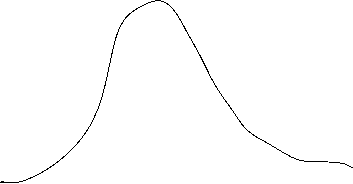 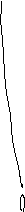 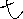 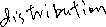 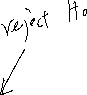 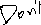 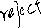 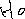 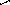 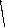 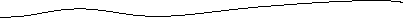 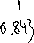 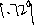 4. Since 0.843 < 1.729, do not reject Ho.5. There is not sufficient evidence that the mean comprehension for all fourth graders is greater than 80.P-value method:1. Ho:80 
Ha:>802.t=0.843. The p-value is 0.2049.(using the same R code as above)3. = 0.054. Since 0.2049 > 0.05, do not reject Ho.5. There is not sufficient evidence that the mean comprehension for all fourth graders is greater than 80.5.41a.The 95% confidence interval on the mean dissolved oxygen level is (4.57, 5.33).> ex5.41<-read.table("C:/sdata/ex5-41.txt", header=T, row.names=1, sep=",")> nrow(ex5.41)[1] 8> t.test(x = ex5.41, conf.level = 0.95)        One Sample t-testdata:  ex5.41 t = 31.0853, df = 7, p-value = 9.207e-09alternative hypothesis: true mean is not equal to 0 95 percent confidence interval: 4.573459 5.326541 sample estimates:mean of x      4.95b. No, since the interval contains 5, we don’t enough evidence to say that.c.The level of significance is chosen to be  = 0.05.Confidence interval method:1. Ho:≥5
Ha:<52.The “one-sided” C.I. for  is (-, 5.252)> t.test(x = ex5.41, alternative = "less", mu = 5, conf.level = 0.95)        One Sample t-testdata:  ex5.41 t = -0.314, df = 7, p-value = 0.3813alternative hypothesis: true mean is less than 5 95 percent confidence interval:     -Inf 5.251691 sample estimates:mean of x      4.953. Since 5 is inside this interval, do not reject Ho.4. There is not sufficient evidence that the mean oxygen level is less than 5 ppm.Test statistic method:1. Ho:≥5
Ha:<52.t=-0.314 (using the same R code as above)3.-t0.05, 19 = -1.895> qt(p = 0.05, df = 8-1)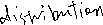 [1] -1.894579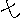 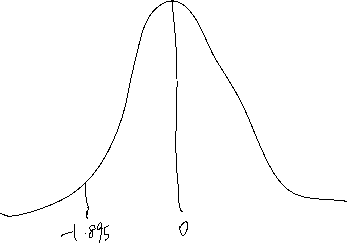 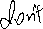 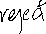 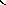 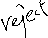 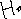 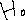 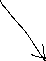 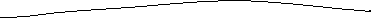 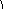 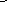 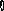 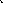 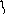 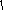 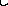 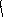 4. Since -0.314 > -1.895, do not reject Ho.5. There is not sufficient evidence that the mean oxygen level is less than 5 ppm.P-value method:1. Ho:≥5
Ha:<52.t=-0.314. The p-value is 0.3813.(using the same R code as above)3. = 0.054. Since 0.3813 > 0.05, do not reject Ho.5. There is not sufficient evidence that the mean oxygen level is less than 5 ppm.5.43a. The sample mean of the mercury concentration after the accident is 1.466.> ex5.58<-read.table("C:/sdata/ex5-58.txt", header=T, sep=",")> ex5.58 <- as.vector(ex5.43[,1])> ex5.58 [1] 1.60 1.77 1.61 1.08 1.07 1.79 1.34 1.07 1.45 1.59 1.43 2.07 1.16 0.85 2.11> mean(ex5.58s)[1] 1.466b.The 95% confidence interval on the mean mercury concentration after the accident is (1.26, 1.67).> t.test(x = ex5.58, conf.level = 0.95)        One Sample t-testdata:  ex5.58 t = 15.0819, df = 14, p-value = 4.736e-10alternative hypothesis: true mean is not equal to 0 95 percent confidence interval: 1.257521 1.674479 sample estimates:mean of x     1.466 c.The level of significance is  = 0.05Confidence interval method:1. Ho:1.2
Ha:>1.22.The “one-sided” C.I. for  is (1.295, )> t.test(x = ex5.58, alternative = "greater", mu = 1.2, conf.level = 0.95)        One Sample t-testdata:  ex5.58 t = 2.7365, df = 14, p-value = 0.008032alternative hypothesis: true mean is greater than 1.2 95 percent confidence interval: 1.294796      Inf sample estimates:mean of x 1.4663. Since 1.2 is not in the interval, reject Ho.4. There is enough evidence to indicate that the mean mercury concentration has increased after the accident.Test statistic method:1. Ho:1.2
Ha:>1.22.t=2.737 (using the same R code as above)3.t0.05, 14 = 1.761> qt(p = 0.95, df = 15-1)[1] 1.76131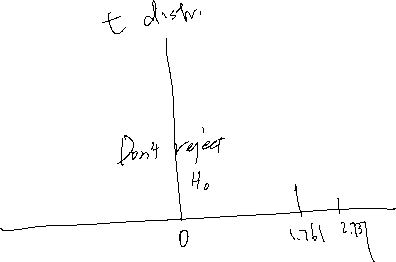 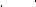 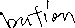 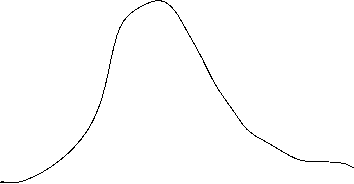 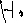 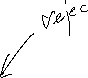 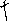 4. Since 2.737 > 1.761, reject Ho.5. There is enough evidence to indicate that the mean mercury concentration has increased after the accident.P-value method:1. Ho:1.2
Ha:>1.22.t=2.737. The p-value is 0.008.(using the same R code as above)3. = 0.054. Since 0.008 < 0.05, reject Ho.5. There is enough evidence to indicate that the mean mercury concentration has increased after the accident.d.The power of the test are 0.235, 0.396, 0.578, 0.744 for mercury concentrations of 1.28, 1.32, 1.36, 1.40, respectively.> diff.in.means <- c(1.28, 1.32, 1.36, 1.40) - 1.2> effect.size <- abs(diff.in.means)> sigma <- 0.32> alpha <- 0.05> n<-15> power.t.test(n = n, d = effect.size, sd = sigma,     sig.level = alpha, type = "one.sample", alternative =     "one.sided")     One-sample t test power calculation               n = 15          delta = 0.08, 0.12, 0.16, 0.20             sd = 0.32      sig.level = 0.05          power = 0.2348073, 0.3963224, 0.5780555, 0.7441821alternative = one.sided5.61The level of significance is  = 0.05Confidence interval method:1. Ho:25
Ha:>252.The “one-sided” C.I. for  is (23.00, )> ex5.61<-read.table("C:/sdata/ex5-61.txt", header=T, sep=",")> ex5.61 <- as.vector(ex5.61[,1])> ex5.61 [1] 28 26 24 25 30 32 27 15 28 31 55 42 10 12 38> t.test(x = ex5.61, alternative = "greater", mu = 25, conf.level = 0.95)        One Sample t-testdata:  ex5.61 t = 1.0833, df = 14, p-value = 0.1485alternative hypothesis: true mean is greater than 25 95 percent confidence interval: 22.99721      Inf sample estimates:mean of x      28.23. Since 25 is in the interval, do not reject Ho.4. There is not enough evidence to indicate that the mean time to fill an order has increased.Test statistic method:1. Ho:25
Ha:>252.t=1.083 (using the same R code as above)3.t0.05, 14 = 1.761> qt(p = 0.95, df = 15-1)[1] 1.76131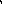 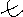 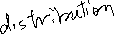 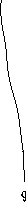 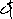 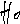 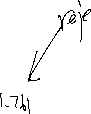 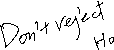 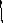 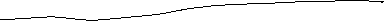 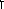 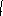 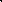 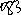 4. Since 1.083 < 1.761, do not reject Ho.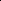 5. There is not enough evidence to indicate that the mean time to fill an order has increased.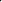 P-value method:1. Ho:25
Ha:>252.t=1.083. The p-value is 0.149.(using the same R code as above)3. = 0.054. Since 0.149 > 0.05, do not reject Ho.5. There is not enough evidence to indicate that the mean time to fill an order has increased.The power vs. effect size is: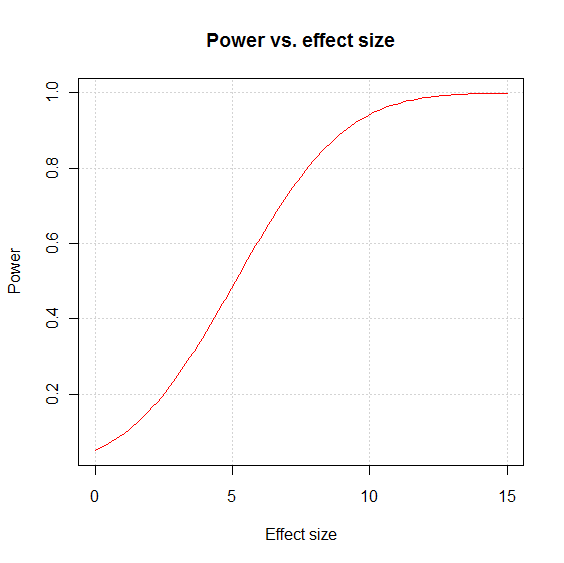 > n <- 15> crit.val <- qt(p = 0.95, df = n - 1)> sigma <- sqrt(var(ex5.61))> curve(expr = 1-pt(q = crit.val, df = n - 1, ncp =     sqrt(n)*x/sigma), xlim = c(0,15), col = "red", xlab     = "Effect size", ylab = "Power", main = "Power vs. effect size",     panel.first = grid(lty = "dotted", col = "lightgray"))5.62a)Point estimate Confidence interval = (49.71, 98.65)> ex5.62<-read.table("C:/sdata/ex5-62.txt", header=T, sep=",")> nrow(ex5.62)[1] 15> head(ex5.62)  Day Yield1   1  57.82   2  58.33   3  50.34   4  38.55   5  47.96   6 157.0> mean(ex5.62[,2])[1] 74.18> t.test(x = ex5.62[,2], conf.level = 0.95)	One Sample t-testdata:  ex5.62[, 2]t = 6.5027, df = 14, p-value = 1.396e-05alternative hypothesis: true mean is not equal to 095 percent confidence interval: 49.71317 98.64683sample estimates:mean of x     74.18 b)The level of significance is  = 0.05Confidence interval method:1. Ho:50
Ha:>502.The “one-sided” C.I. for  is (54.09, )> t.test(x = ex5.62[,2], alternative = "greater", mu = 50, conf.level = 0.95)	One Sample t-testdata:  ex5.62[, 2]t = 2.1196, df = 14, p-value = 0.0262alternative hypothesis: true mean is greater than 5095 percent confidence interval: 54.08771      Infsample estimates:mean of x    74.18 3. Since 50 is outside the interval, reject Ho.4. There is enough evidence to indicate that the average daily output is greater than 50 tons of ore.Test statistic method:1. Ho:50
Ha:>502.t= 2.1196 (nearly 2.12)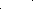 (using the same R code as above)3.t0.05, 14 = 1.761> qt(p = 0.95, df = 15-1)[1] 1.76131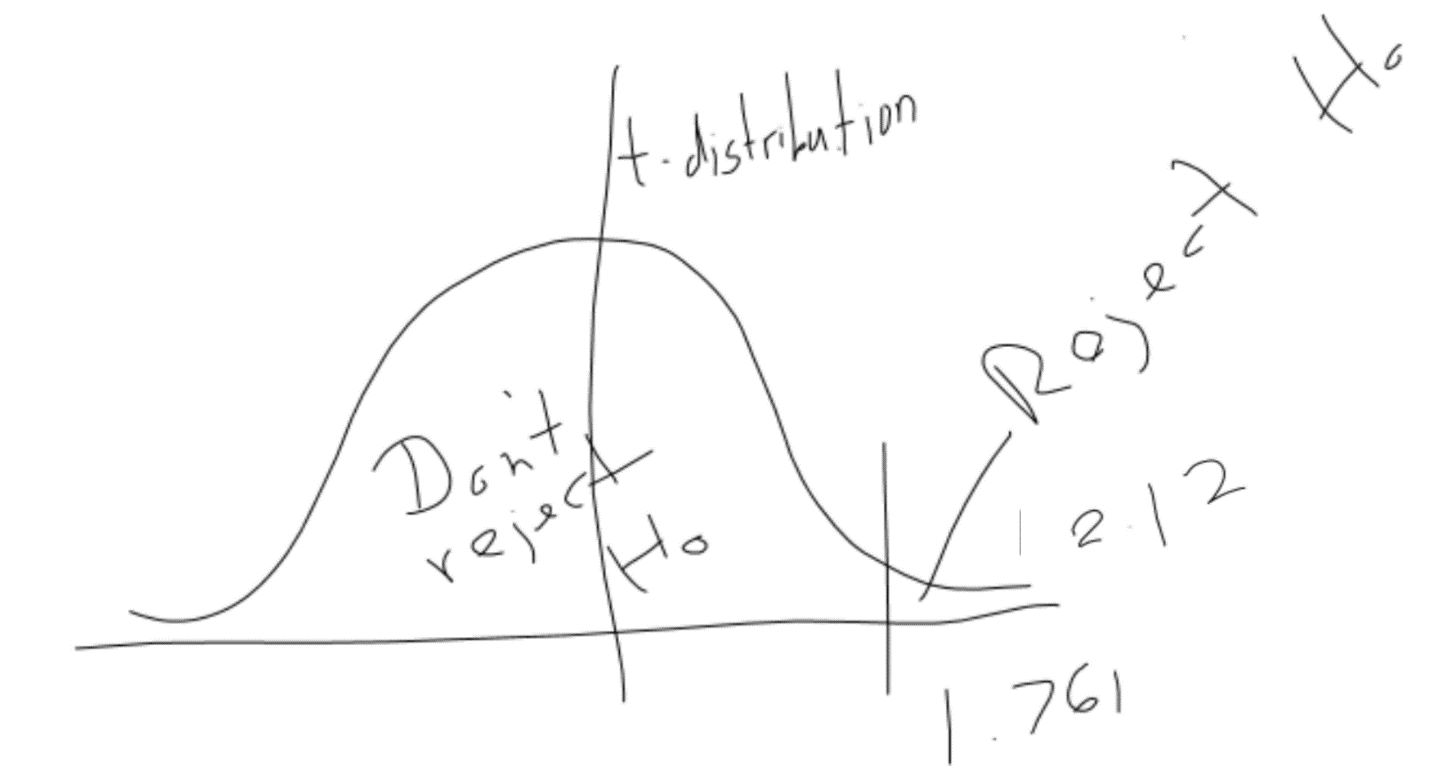 4. Since 2.12 > 1.761, reject Ho5. There is enough evidence to indicate that the average daily output is greater than 50 tons of oreP-value method:1. Ho:50
Ha:>502.t= 2.1196The p-value is 0.0262.(using the same R code as above)3. = 0.054. Since 0.0262 < 0.05, reject Ho.5. There is enough evidence to indicate that the average daily output is greater than 50 tons of ore.